Годовая контрольная работа в 7а, 7б классеВариант 1ЧАСТЬ АА-1. Какой материк пересекается экватором в северной части?1)Северная Америка   2) Южная Америка     3) Австралия    4) ЕвразияА-2. Какой материк Земли самый сухой (засушливый)?1) Евразия    2) Австралия     3) Африка     4) Южная АмерикаА-3. Самое крупное по площади государство:1) Россия     2) США      3) Китай     4) ИндияА-4. Какая из перечисленных горных систем самая протяженная (длинная)?1) Кордильеры    2) Урал     3) Альпы    4) АппалачиА-5. Выберите верные утверждения:1) Австралия – самый сухой материк       2) бОльшая часть Австралии лежит в южном полушарии3) Австралия – самый влажный материк       4) самые крупные реки Австралии – Муррей с притоком ДарлингА-6. Какое из перечисленных морских течений действует в Тихом океане?Гольфстрим           2) Бразильское       3) Гвинейское            4) Куросио.А-7. Высочайшая гора Южной Америки:1) Ильямпу                2) Аконкагуа                          3) ЧимборасоА-8. Бурый медведь - животное, обитающее в природной зоне:1) степей    2) тайги      3) пустынь     4) тундрыА-9. Укажите ошибку в сочетании «материк - животное».1) Африка — гепард   2) Австралия — вомбат     3) Южная Америка – пума   4) Евразия — скунсА-10. По карте плотности населения определите, какая из названных территорий заселена больше (проживает больше людей)?1) Антарктида;                 2) Южная Америка;                       3)Австралия;                         4)Мадагаскар.ЧАСТЬ ВВ-1.Установите соответствие: гора-материкГОРЫ                                            МАТЕРИКИ1)Мак-Кинли (Денали)               А. 2)Аконкагуа                                 Б. Южная Америка3) Косцюшко                               В. АвстралияВ-2. Установите соответствие между заливом и его расположением на карте, обозначенным цифрой.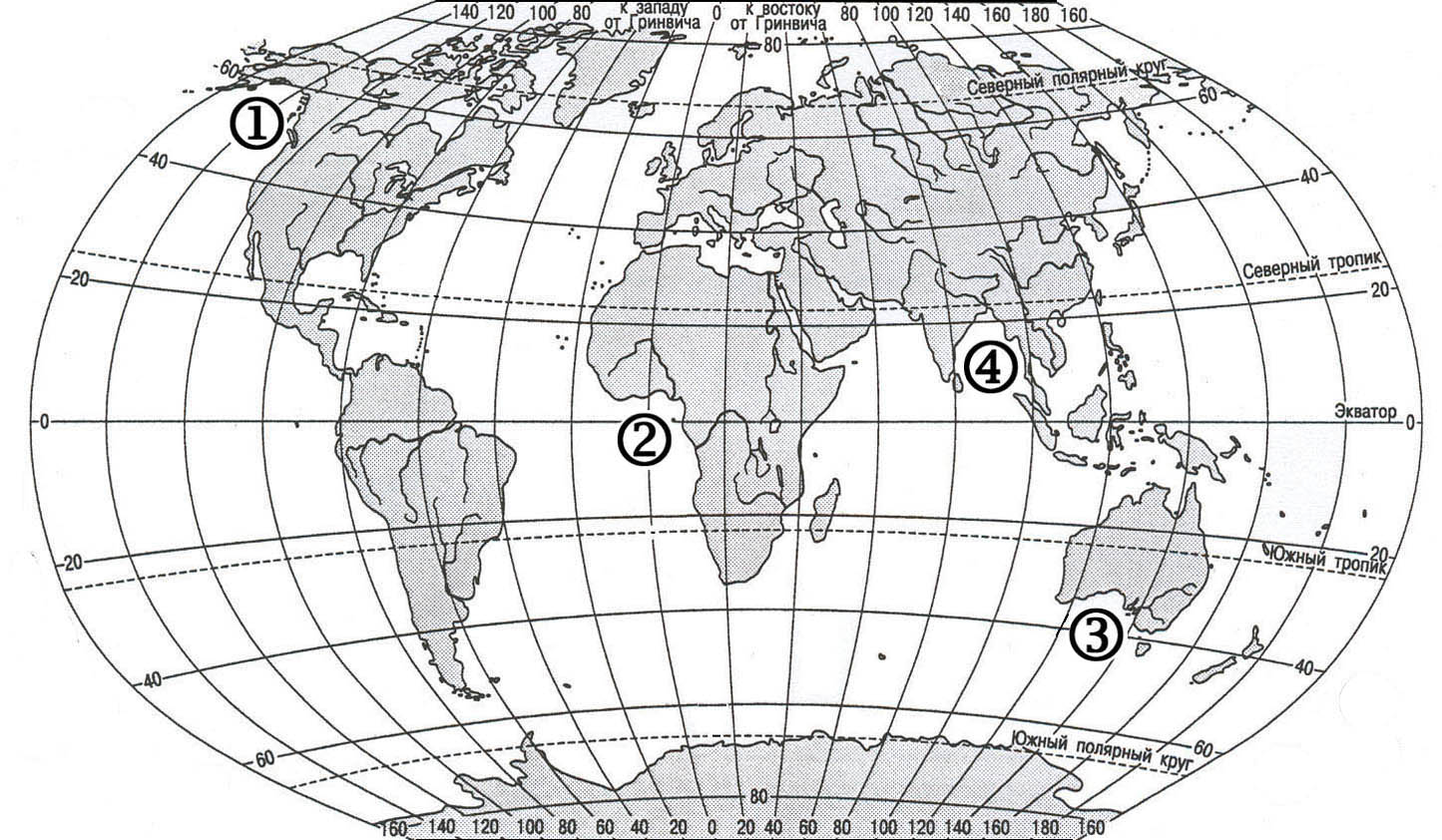 ЗАЛИВА)Гвинейский - _________       Б)Бенгальский - __________      В)Аляска - _____________ЧАСТЬ СЗадание С требует развёрнутого ответа. Запишите полный ответС-1. Определите страну по ее краткому описанию.Это – одна из крупных по площади стран мира, находится на материке Северная Америка, имеет выход к трем океанам. На её территории находится одна из крайних точек материка, на котором она расположена. По суше граничит лишь с одной страной. Большая часть ее населения расположена вдоль южной границы. Страна богата разнообразными полезными ископаемыми, а также лесными, земельными, водными ресурсами.Вариант 2ЧАСТЬ АА-1. .Какой материк пересекается всеми меридианами?1)Евразия              2) Африка              3) Северная Америка         4) АнтарктидаА-2.Какой материк Земли самый жаркий?1) Африка          2) Австралия          3) Евразия              4) Северная АмерикаА-3. Выберите верные утверждения1) Африка посередине пересекается экватором      2) самый большой остров у берегов Африки - Сомали3) Африка – самый жаркий материк        4) Высочайшая вершина Африки – Мак-Кинли (Денали)А-4. Самым крупным островом планеты является:1) Сахалин             2) Мадагаскар               3) Тасмания             4) ГренландияА-5. Какая из перечисленных горных систем самая высокая (к ней принадлежит самая высокая гора планеты – Эверест)?1) Гималаи        2) Анды       3) Атлас         4) КордильерыА-6. Высочайшая гора Северной Америки:1) Мак-Кинли (Денали)            2) Шаста             3) ОрисабаА-7. Где тайга (тайга – хвойный лес) занимает наибольшую площадь?1) в Австралии       2) в Африке       3) в Северной Америке         4) в Антарктиде
А-8. Для какой из перечисленных природных зон характерно наибольшее количество грызунов (питаются злаками)?1) арктические пустыни       2) тундры и лесотундры               3) степи                      4) полупустыни и пустыниА-9. Укажите ошибочное сочетание «материк — река».1) Африка — Замбези          2) Австралия — Муррей                  3) Южная Америка — Ориноко4) Северная Америка — ПаранаА-10. По карте плотности населения определите, какая из названных территорий заселена меньше (проживает меньше людей)?1) Евразия;          2) Южная Америка;                 3)Австралия;                    4)Северная Америка.ЧАСТЬ ВВ-1. Установите соответствие: течение – теплое (холодное)Течения:                                       1) Течение Западных Ветров                                     А. Тёплое2) Гольфстрим                                                             Б.Холодное3) Перуанское
4) Калифорнийское
5) БенгельскоеВ-2. Установите соответствие между заливом и его расположением на карте, обозначенным цифрой.ЗАЛИВА)Гвинейский -_________         Б)Бенгальский -___________      В)Большой Австралийский-__________ЧАСТЬ СЗадание С требует развёрнутого ответа. Запишите полный ответС-1. Определите страну по ее краткому описанию.Страна расположена на севере материка Африка, на её территории находится его крайняя точка. Страна имеет выход к одному из крупнейших морей Атлантического океана. Здесь преобладают пустынные ландшафты, однако на севере растут оливковые деревья, апельсиновые рощи, вечнозеленые средиземноморские леса. На территории страны можно увидеть развалины древнего города Карфагена. Название столицы совпадает с названием государства.